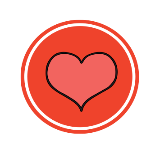 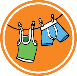 My Stardust Story